     Obecní úřad Dřevěnice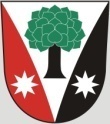 	Dřevěnice 56, 507 13 ŽelezniceVyřizuje:Lukavcová LudmilaDatum:11.10.2020Naše č.j.: 47/2020/Luk 601 395 386 Mgr. Vrabec, 736 279 726 LukavcováDatové schránky: sska6siEmail: ou.drevenice@tiscali.czInternetové stránky: www.drevenice.orgIrena Prášková, Hrdlořezy 113, 293 07 Josefův Důl u Ml. Bol.R O Z H O D N U T ÍObecní úřad Dřevěnice, jež byl určen zákonem č.114/92 Sb., o ochraně přírody a krajiny  §75 odst.1, písm. a) orgánem ochrany přírody a jemuž byla svěřena pravomoc povolování kácení dřevin podle z.č. 114/92 Sb.,§76 odst.1,písm.a, se rozhodl  dle § 8, odst. 1 ve věci žádosti paní Ireny Práškové  o povolení ke kácení stromu takto :Povolujepaní Práškové Ireněpokácení 1 ks borovice  obvod kmene 115 cm 2 ks modřínů obvod kmene 120 cm a 125 cm na parcele KN 92/1Podmínkami rozhodnutí se stanovuje:Vlastní kácení stromů musí být provedeno s ohledem na hnízdění ptactva v souladu s ustanovením §5 a odst.1 písm. b) a d) zákona o ochraně přírody a krajiny tj.  do 30. března 2021.O d ů v o d n ě n íMístní šetření proběhlo dne 11.10. 2020 za účasti starosty obce.Jedná se o dva suché modříny a jednu nakloněnou borovici, která bezprostředně ohrožuje život a zdraví osob, na jejichž pozemku jsou tyto stromy.Bude provedena náhradní výsadba stromů.Poučení o odvolání:Proti tomuto rozhodnutí se lze odvolat do 15 dnů od doručení ke Krajskému úřadu Královéhradeckého kraje, odboru životního prostředí v Hradci Králové, podáním u Obecního úřadu Dřevěnice.Mgr. Vrabec Dušan                                                                            starosta obce Dřevěnice